	В соответствии с Федеральным законом от 06.10.2003 года № 131-ФЗ  «Об общих принципах организации местного самоуправления в Российской Федерации» администрация Пластовского муниципального район ПОСТАНОВЛЯЕТ:       1.  Внести в муниципальную программу «Сохранение и развитие культуры в Пластовском муниципальном районе на 2019-2021 годы», утвержденную постановлением администрации Пластовского муниципального района от 29.12.2018г. № 1219 следующие изменения:        1.1. В приложение № 10 к муниципальной программе «Сохранение и развитие культуры в Пластовском муниципальном районе» на 2019-2021 годы в разделе I Подпрограмма «Праздник» в столбце «Наименование мероприятий» строку «Мероприятия в сфере Муниципальной программы» дополнить пунктом следующего содержания: «Проведение конкурса «Чудеса из соломинки».         2. Настоящее постановление разместить на официальном сайте администрации Пластовского муниципального района в сети Интернет.         3. Организацию выполнения настоящего постановления возложить на заместителя главы Пластовского муниципального района по социальным вопросам Бычкова А.Б. Глава Пластовскогомуниципального района                                                         А.В. Неклюдов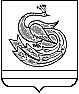 АДМИНИСТРАЦИЯ ПЛАСТОВСКОГО МУНИЦИПАЛЬНОГО РАЙОНА                       П О С Т А Н О В Л Е Н И Е«06»____04______2020 г.                                                         №262О внесении изменений в постановление администрации Пластовского муниципального района от 29.12.2018г. № 1219